オープニングムービー　【チェリッシュ専用】　コメントシートご新郎様ご新婦様の素敵な思い出になるよう真心込めて制作させて頂きます。お手数ではございますが、以下の入力をお願い致します。■基本情報■ご新郎様 ご新婦様■画面比率■会場様のスクリーン比率をしっかりと確認したうえで、その比率に従った画面構成で映像を制作する必要があります。一度上映される会場様へご確認くださいますようお願い致します。■楽曲について■お好きな楽曲を使用する場合ISUM（一般社団法人音楽特定利用促進機構）が複製権を取得している楽曲範囲内であれば有料にて変更が可能です。ISUM楽曲リスト【https://isum.or.jp/music/】1曲使用につき別途3,000円（税別）、以降も1曲追加ごとに3,000円（税別）がかかります。楽曲はLcmアトリエでご用意しておりますので、購入またはダウンロードしていただかなくてもご利用になれます。サンプルムービーで使用している音源をご使用の場合は、追加料金は必要ございません。その場合、アーティスト名、曲名は空欄にしておいて下さい。※ご注文頂いたムービー以外のサンプルムービーの楽曲をご希望の場合は、楽曲構成料として１曲につき別途1,000円（税別）が必要となります。オープニングムービーの構成使用写真枚数 27枚(タイトル写真/9枚 新郎様パート7枚/新婦様パート7枚/お二人パート/4枚)■写真番号確認およびコメント入力■※以下、文書に変更があれば書き換えてください。【各タイトル写真(T1-T9)切り抜き用写真について 】服装やポーズは自由、スマホ撮影の写真でもOKです。新郎・新婦様ともに同じ条件での撮影の写真の方が、より綺麗で自然な仕上がりとなります。屋外の変わりやすい環境より、室内での撮影の方が、簡単に同じ条件で撮影が出来るので、室内での撮影がおすすめです。前撮りや以前に撮影した写真をご使用になる場合には、被写体である新郎・新婦様に、他の物体(木々や 花、小道具など)が被っていない写真をお選び下さい。 また、お二人並んでの写真をご使用の場合には、お互いが重なり合う部分は切り抜きにくくなりますので、 ある程度距離が離れている写真をお選び下さい。コメントシートが入力できましたら、メールにて添付し送信して下さい。その際、件名にお名前と挙式日を忘れずお願い致します。メールアドレス: sozai@lcm-atelier.comお名前　漢字表記(旧姓)/アルファベット表記      [例) 山田 太郎/Taro Yamada]お名前　漢字表記(旧姓)/アルファベット表記オープニングムービーを上映する会場名上映日 [例 2022.11.22]16:9か4:3どちらかをご入力ください　アーティスト名　　　　　　　　　　　　　　曲名備考冒頭新郎様パート新郎様パート新婦様パート新婦様パートお二人パートお二人パートお二人パートT1-4T3T5G1-7T4T6B1-7T7T8P1-4T9映像冒頭 T1,T2映像冒頭 T1,T2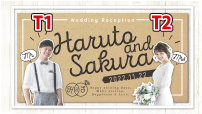 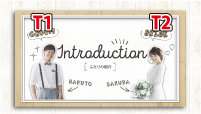 冒頭挨拶 T3,T4挨拶コメント入力欄(各30文字程度)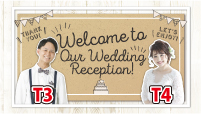 新郎様本日は私たちの結婚式へご出席いただきありがとうございます新婦様開演前にほんの少しだけふたりの紹介をさせていただきます新郎様パート冒頭 T3,T5入力欄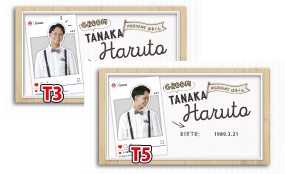 T3,T5は連続して使用します。同じ服で撮影されることを推奨します。(T4,T6も同様)ニックネーム→BIRTH(生年月日)→HOMETOWN(故郷)→HOBBY(趣味)→新郎様パート G1-G6新郎様パート G7新郎様パート G7挨拶入力欄(40文字程度)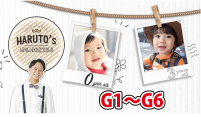 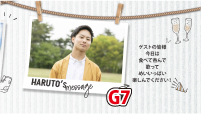 ゲストの皆様今日は食べて飲んで歌ってめいいっぱい楽しんでください！新郎様パート G1-G6 年齢年齢入力欄(入力例 G1→0)年齢入力欄(入力例 G1→0)G1→G2→G3→G4→G5→G6→新婦様パート冒頭 T4,T6入力欄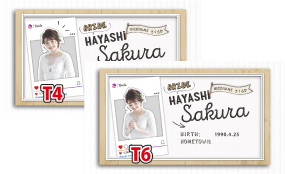 ニックネーム→BIRTH(生年月日)→HOMETOWN(故郷)→HOBBY(趣味)→新婦様パート B1-B6新婦様パート B7新婦様パート B7挨拶入力欄(40文字程度)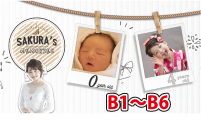 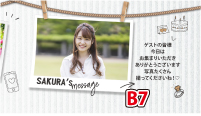 ゲストの皆様今日はお集まりいただきありがとうございます写真たくさん撮ってくださいね！♡新婦様パート B1-B6 年齢年齢入力欄(入力例 B1→0)年齢入力欄(入力例 B1→0)B1→B2→B3→B4→B5→B6→お二人パート T7,T8入力欄(各20文字以内)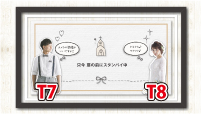 【新郎様吹き出し】→カメラの準備はいいですか？【新婦様吹き出し】→ドキドキ♪ワクワク♪お二人パート P1-P4お二人パート P1-P4入力欄(30文字以内)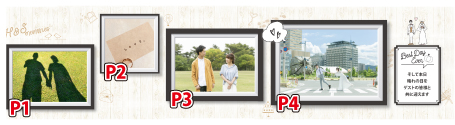 そして本日晴れの日をゲストの皆様と共に迎えますお二人パート T9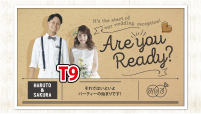 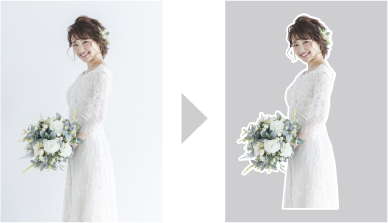 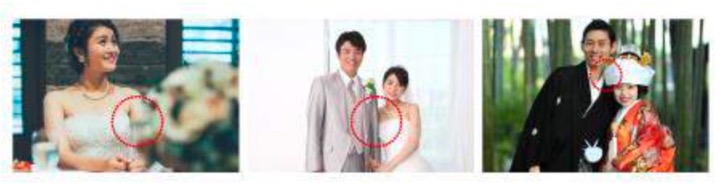 備考欄